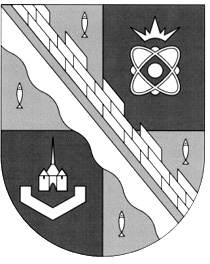 администрация МУНИЦИПАЛЬНОГО ОБРАЗОВАНИЯ                                        СОСНОВОБОРСКИЙ ГОРОДСКОЙ ОКРУГ  ЛЕНИНГРАДСКОЙ ОБЛАСТИРАСПОРЯЖЕНИЕот 09/09/2019 № 393-рО признании победителями конкурсного отбора – получателями субсидий субъекты малого предпринимательства, действующие менее одного года, на организацию предпринимательской деятельности, и размерах предоставляемых им субсидийВ соответствии с Положением о порядке предоставления субсидий субъектам малого предпринимательства, действующим менее одного года, на организацию предпринимательской деятельности, утвержденным постановлением администрации                    от 16.05.2019 № 1042, на основании протокола заседания конкурсной комиссии по определению победителей получателей субсидий субъектами малого предпринимательства, действующими менее одного года, на организацию предпринимательской деятельности от 30.08.2019 № 2/11:Признать победителями конкурсного отбора получателями субсидий субъекты малого предпринимательства, действующие менее одного года, на организацию предпринимательской деятельности, и предоставить им субсидии в размере:Отделу централизованной бухгалтерии включить информацию о получателях субсидий в Реестр субъектов малого и среднего предпринимательства – получателей муниципальной поддержки.Контроль за исполнением настоящего распоряжения оставляю за собой.Первый заместитель главы администрацииСосновоборского городского округа						    С.Г.ЛютиковИсп. Булатова Т.Е. (ОЭР),☎ 6-28-49; ЛЕСОГЛАСОВАНО: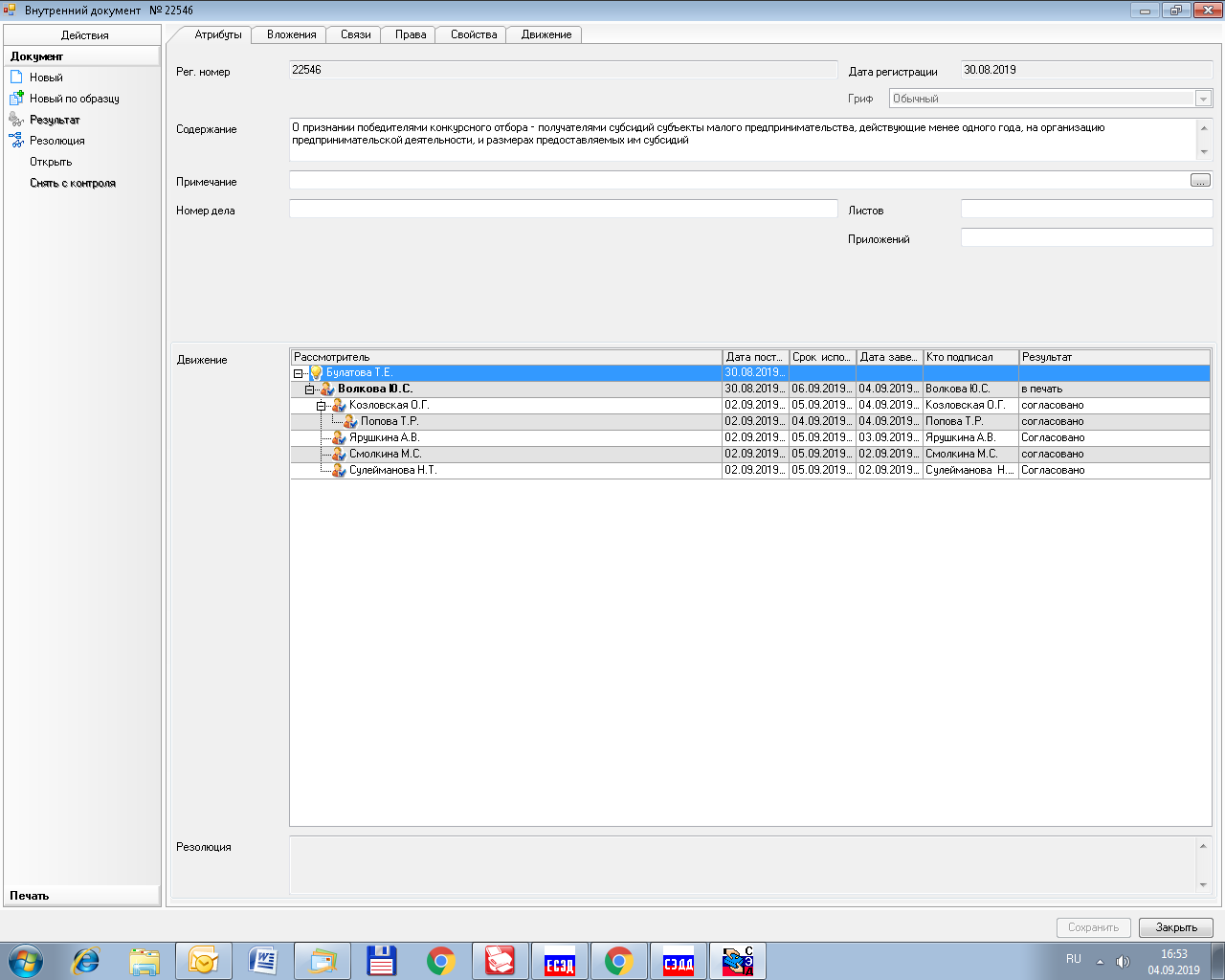 Рассылка:Общий отдел, ОЭР,КФ, ЦБ,ПрокуратураСубъект малого предпринима-тельства  - победитель конкурсного отбораРазмер предоставляемой субсидии, всего (рублей)В том числе по источнику финансированияВ том числе по источнику финансированияСубъект малого предпринима-тельства  - победитель конкурсного отбораРазмер предоставляемой субсидии, всего (рублей)Финансирование из областного бюджета (рублей)Софинансирование из местного бюджета (рублей)1Индивидуальный предприниматель Матвеева Евгения Александровна, ИНН 471404353841235 700,00197 915,0037 785,00 руб. 